Khyber Pakhtunkhwa Health Care Commission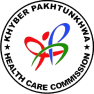 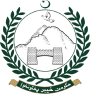 --------------------------------------------------------------Government of Khyber PakhtunkhwaAPPLICATION FOR GRANT OF LICENSE TO HEALTH CARE ESTABLISHMENTSInstruction:Please fill the form carefully, incomplete form will not be entertained Provide the evidence where required.Attach the required documents (as per check list given on page 12)DECLARATION(To be filled on Stamp paper worth PKR. 100)I, ………………………............................, do hereby solemnly affirm and declare that the ……………………………………………. (HCE) is providing services and the information provided above is true and correct to the best of my knowledge and belief and that nothing has been concealed. I also undertake that if any false or incorrect information is provided to the Commission, it may result in rejection of my application for license and I may also be found liable to pay fine to the Commission.Signature: ________________________________	Name of Applicant: ______________________Designation: ______________________________CNIC: ______________________________________Signature: _________________________________Date: ________________________________________	NOTE: LICENSING FEE SHOULD BE DEPOSITED IN ANY Bank of KhyberName of Bank: Bank of KhyberAccount Title: Registration (KP HCC)Account No: 0001002007476817Fee Deposited Amount (in figures) _________________________________________________(Amount in words) ______________________________________________________________Bank Receipt No: __________________________ Date: ________________________________Name of the depositor (as per bank receipt): __________________________________________Name of the BOK branch where fee deposited: ________________________________________GENERAL INFORMATIONGENERAL INFORMATIONDetails of HCEDetails of HCEName: Previous if Any: KP-HCC Registration Number: KP-HCC Registration Number: Registration Number Issued by any Other Regulatory Body: Registration Number Issued by any Other Regulatory Body: Address: Address: No. of Beds.Contact Number: Fax: Email:Website: Date of EstablishmentDate of First KP HCC RegistrationType of OwnershipType of OwnershipType of OwnershipType of OwnershipPublic Private PPP (Mention Details)Others (Describe) Federal Government Provincial Government District/Municipal Govt: Autonomous Body Sole Proprietorship Partnership Company/Corporation Association Voluntary/NPO Trust CharityDetails of Owner(s) Details of Owner(s) Name: Father Name:Designation in HCECNICAddress: Address: Mailing Address: Mailing Address: Phone Number: Fax: Email:Category  Cat-1     Cat-2A    Cat-2B   Status/Type  In-door       Out-door Teaching  Non-Teaching  Primary  Secondary  TertiarySehat Card empanelment:             Yes    NoAccreditation/ValidationAccreditation/ValidationAccreditation/ValidationAgency:AccreditationDateBUILDING PLAN & MACHINERYBUILDING PLAN & MACHINERYTotal Area:Covered Area:Green Area:Parking Area:Number of Floors:Number of Wards:Number of RoomsOPD Clinics:Non-Medical Facilities/Rooms:OT’s: Recovery RoomsICU/CCU/HDULiftRamp:MIS: Surveillance: CafeteriaWashrooms:PharmaciesWaiting Area: Fire Extinguisher(s)Waste Management: Electric generators:Solar System:Air Conditioning:Water Filters/Chillers:Residential Accommodation:Others: DETAILS OF SERVICESCheckServiceCheckBurnsAmbulanceHematologyBlood Bank ServicesInterventional CardiologyCardiac SurgeryNeurologyClinical PsychologyOphthalmologyDay surgeryPediatricDentalRheumatologyDiagnostic Laparoscopy Allied Health  (Acupuncture / acupressure)General SurgeryDay Care ClinicHead and neck Surgery Fertility ClinicInpatient PharmacyFetomaternal MedicineJoint replacementImmunizationLaboratory — BiochemicalNICULaboratory — HistopathologyRenal dialysisLaboratory — MicrobiologyMedical ICULaboratory- HematologyCardiologyLaparoscopic SurgeryAccident & EmergencyLimbs and ProstheticsPalliative careMaxillofacialCommunity/home based careNeurosurgeryCommunicable diseasesNutritionEar Nose & ThroatOphthalmologicalEndocrinologyOrgan TransplantationGastroenterologyOrthodonticHospiceOrthopedicGeneralOtorhinolaryngologyLong Term Care UnitOutpatient PharmacyPrimary CarePediatric surgeryMaternity CarePediatric/ Cardiac SurgeryPain managementPeriodontalDermatologyPhysiotherapy / RehabilitationSelf-Care Unit/Independent Living FacilityPlastic and reconstructiveGeneticsProsthetic dentalHDURadiology (therapeutic/intervention)GenitourinaryRadiology/Imaging (diagnostic)GeriatricsRehab (Drug)OncologySpine SurgerySocial WorkSurgical ICUPulmonologyThoracicPhysiotherapyUrologyEndoscopyEndoscopic SurgeryPsychiatryObstetricHepatologyVascularNephrologySpeech therapyHomeopathyTibb/HikmatNeonatologyTrauma CenterOther UrogynaecologyBED CAPACITYBED CAPACITYBED CAPACITYBED CAPACITYFacility	Male		Female		TotalFacility	Male		Female		TotalFacility	Male		Female		TotalFacility	Male		Female		TotalMedical & AlliedSurgical & AlliedICU/CCU/HDUNeonatal/NICUOTs TablesEmergency RoomSpace allocated for special personsOthers (Please specify) Number of STAFFNumber of STAFFNumber of STAFFNumber of STAFFNumber of STAFFNumber of STAFFNumber of STAFFSectionFull TimeFull TimePart TimePart TimeTotalSectionMFMF1Board----2Managerial / Admin3Medical/Surgical3Teaching Staff3Consultants3Medical Officers3TMO’S3House Officers4Para Medical5Nursing6Engineering7Pharmacy8Support Services9Security 10SanitationOthers (Specify)SENIOR MANAGEMENTSENIOR MANAGEMENT1Chairman Board: Name:__________________________________________________________Title:____________________________________________________________ Status:  Regular___ActingPlaces of Work:  Single___MultipleName (s) of Facility(ies) in case of work at multiple places: _________________________________________________________________Educational Qualification: Professional Experience: Contact: Phone: 			Mobile: 			Email: 2Chief Executive Officer/Executive Director: Name:__________________________________________________________Title:____________________________________________________________ Status:  Regular___ActingPlaces of Work:  Single___MultipleName (s) of Facility(ies) in case of work at multiple places: _________________________________________________________________Educational Qualification: Professional Experience: Contact: Phone: 			Mobile: 			Email: 3Chief Operating Officer/Hospital Director:Name:__________________________________________________________Title:____________________________________________________________ Status:  Regular___ActingPlaces of Work:  Single___MultipleName (s) of Facility(ies) in case of work at multiple places: _________________________________________________________________Educational Qualification: Professional Experience: Contact: Phone: 			Mobile: 			Email: 4Medical Director etc:Name:__________________________________________________________Title:____________________________________________________________ Status:  Regular___ActingPlaces of Work:  Single___MultipleName (s) of Facility(ies) in case of work at multiple places: _________________________________________________________________Educational Qualification: Professional Experience: Contact: Phone: 			Mobile: 			Email: 5Nursing Director: Name:__________________________________________________________Title:____________________________________________________________ Status:  Regular___ActingPlaces of Work:  Single___MultipleName (s) of Facility(ies) in case of work at multiple places: _________________________________________________________________Educational Qualification: Professional Experience: Contact: Phone: 			Mobile: 			Email: 6Chief Pharmacist: Name:__________________________________________________________Title:____________________________________________________________ Status:  Regular___ActingPlaces of Work:  Single___MultipleName (s) of Facility(ies) in case of work at multiple places: _________________________________________________________________Educational Qualification: Professional Experience: Contact: Phone: 			Mobile: 			Email: 6Incharge Quality:Name:__________________________________________________________Title:____________________________________________________________ Status:  Regular___ActingPlaces of Work:  Single___MultipleName (s) of Facility(ies) in case of work at multiple places: _________________________________________________________________Educational Qualification: Professional Experience: Contact: Phone: 			Mobile: 			Email: Incharge Quality:Name:__________________________________________________________Title:____________________________________________________________ Status:  Regular___ActingPlaces of Work:  Single___MultipleName (s) of Facility(ies) in case of work at multiple places: _________________________________________________________________Educational Qualification: Professional Experience: Contact: Phone: 			Mobile: 			Email: 8Incharge Engineering: Name:__________________________________________________________Title:____________________________________________________________ Status:  Regular___ActingPlaces of Work:  Single___MultipleName (s) of Facility(ies) in case of work at multiple places: _________________________________________________________________Educational Qualification: Professional Experience: Contact: Phone: 			Mobile: 			Email: Incharge Engineering: Name:__________________________________________________________Title:____________________________________________________________ Status:  Regular___ActingPlaces of Work:  Single___MultipleName (s) of Facility(ies) in case of work at multiple places: _________________________________________________________________Educational Qualification: Professional Experience: Contact: Phone: 			Mobile: 			Email: 8Chairperson Complaint Redressal CommitteeName:__________________________________________________________Title:____________________________________________________________ Status:  Regular___ActingPlaces of Work:  Single___MultipleName (s) of Facility(ies) in case of work at multiple places: _________________________________________________________________Educational Qualification: Professional Experience: Contact: Phone: 			Mobile: 			Email: Chairperson Complaint Redressal CommitteeName:__________________________________________________________Title:____________________________________________________________ Status:  Regular___ActingPlaces of Work:  Single___MultipleName (s) of Facility(ies) in case of work at multiple places: _________________________________________________________________Educational Qualification: Professional Experience: Contact: Phone: 			Mobile: 			Email: 9Incharge Information Technology Deptt: Name:__________________________________________________________Title:____________________________________________________________ Status:  Regular___ActingPlaces of Work:  Single___MultipleName (s) of Facility(ies) in case of work at multiple places: _________________________________________________________________Educational Qualification: Professional Experience: Contact: Phone: 			Mobile: 			Email: Incharge Information Technology Deptt: Name:__________________________________________________________Title:____________________________________________________________ Status:  Regular___ActingPlaces of Work:  Single___MultipleName (s) of Facility(ies) in case of work at multiple places: _________________________________________________________________Educational Qualification: Professional Experience: Contact: Phone: 			Mobile: 			Email: 10Others:Others:SUBSIDIARY/PARENT INFORMATIONIs the applicant a subsidiary company, either wholly or partially owned by another organization or business?	YES	              NOIf yes, provide the following information:____________________________________Legal Business name — Parent Company:Doing Business As:Type of Ownership:Address:City	Telephone:				Contact Person:CHANGE OF NAME/ ADDRESS/ OWNERSHIPName of Previous Owner:Previous Address: Previous Name:Date of Change of Name/ address/ Ownership0FF-SITE LOCATIONS  YES	 NO                     No of offsite location:Name of Offsite Location:Type of Establishment:Street Address:Telephone Number:City:Number of Beds:Services Provided:Services Provided:DETAILS OF THE APPLICANTDETAILS OF THE APPLICANTName: Father Name:Designation:CNIC No:Contact No:Emergency Contact No:Mailing Address:Email: INFORMATION OF FULL TIME STAFFINFORMATION OF FULL TIME STAFFINFORMATION OF FULL TIME STAFFINFORMATION OF FULL TIME STAFFINFORMATION OF FULL TIME STAFFINFORMATION OF FULL TIME STAFFNoName DesignationQualificationRegistration No of the relevant regulatory body (PMDC, PNC etc.)Contact No /EmailINFORMATION OF PART TIME STAFFINFORMATION OF PART TIME STAFFINFORMATION OF PART TIME STAFFINFORMATION OF PART TIME STAFFINFORMATION OF PART TIME STAFFINFORMATION OF PART TIME STAFFNoNameDesignationQualificationRegistration No of the relevant regulatory body (PMDC, PNC etc.)Contact No /EmailINFORMATION OF MACHINERY AND EQUIPMENTINFORMATION OF MACHINERY AND EQUIPMENTBio MedicalOther CHECK LIST OF DOCUEMENTS TO BE ATTACHED CHECK LIST OF DOCUEMENTS TO BE ATTACHED Copy of NIC and passport size picture of Applicant/ownerCopy of Registration Certificates of HCC and other relevant regulatory bodies such as FBR, SECP, Social Welfare Department and/or othersCopies of rent agreement/ownership certificate of the building with lay out planCopies of agreements of out sourced services. E.g. waste management, radiological services, clinical pathology etc.Affidavit on stamp paper Fee deposit slip 